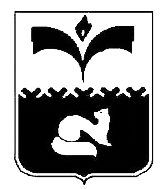 ДУМА ГОРОДА ПОКАЧИХанты-Мансийский автономный округ – ЮграРЕШЕНИЕот 23.06.2014                                                                                № 71 О реализации на территории города ПокачиСтратегии социально-экономическогоразвития муниципального образованиягород Покачи  на период до 2020 годаИзучив план по реализации инвестиционных проектов Стратегии социально - экономического развития муниципального образования город Покачи на период до 2020 года, в соответствии с пунктом 8.2 Положения о порядке контроля за исполнением органами местного самоуправления и должностными лицами органов местного самоуправления полномочий по решению вопросов местного значения, утвержденного решением Думы города от 19.10.2009 № 112, Дума города РЕШИЛА:1. План по реализации инвестиционных проектов Стратегии социально - экономического развития муниципального образования город Покачи на период до 2020 года принять к сведению (приложение).2. Решение Думы города Покачи от 20.12.1013 № 145 «О реализации на территории города Покачи Стратегии социально-экономического развития муниципального образования город Покачи  на период до 2020 года» снять с контроля.3. Поручить администрации города Покачи представить в Думу города Покачи до 01.10.2014 года  проект решения о внесении изменений в Стратегию социально - экономического развития муниципального образования город Покачи на период до 2020 года в связи с изменением действующих документов Российской Федерации и Ханты-Мансийского автономного округа-Югры и плана реализации инвестиционных проектов города Покачи.4. Контроль за выполнением решения возложить на постоянную комиссию Думы города по соблюдению законности и  местному самоуправлению (председатель Ю. И. Медведев). Председатель Думы города Покачи                                                                       Н. В. Борисова